MaltaMaltaMaltaMaltaMarch 2027March 2027March 2027March 2027SundayMondayTuesdayWednesdayThursdayFridaySaturday1234567891011121314151617181920Saint Joseph21222324252627Good Friday28293031Freedom DayNOTES: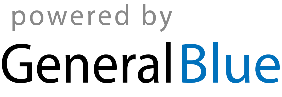 